AKOMODASI KOMUNIKASI PEMAIN ONLINE GAME PLAYERUNKNOWN’S BATTLEGROUNDS MOBILE DI JAKARTAOleh:	Nama	:		Patricia Angelia Liwang	NIM	:		64150365SkripsiDiajukan sebagai salah satu syaratuntuk memperoleh gelar Sarjana Ilmu KomunikasiProgram Studi Ilmu KomunikasiKonsentrasi : Broadcasting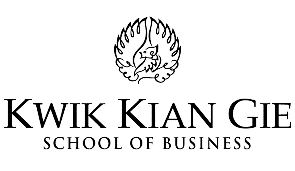 INSTITUT BISNIS dan INFORMATIKA KWIK KIAN GIEJAKARTAAGUSTUS 2019